Schachtelnetze: "Welche sind gleich?"Vergleiche die Schachtelnetze in jeder Reihe miteinander. – Welche gehören zusammen? Kreuze in der gleichen Farbe an.O				O				O				O				O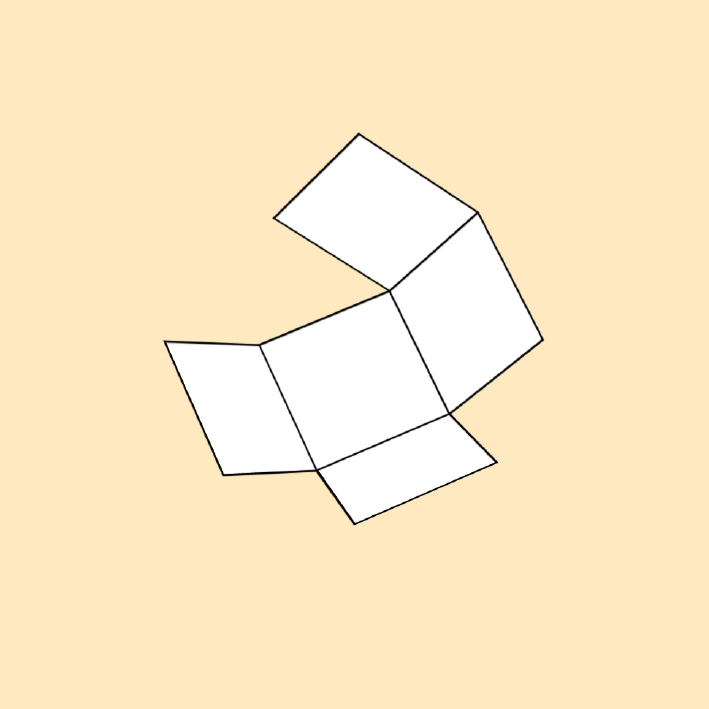 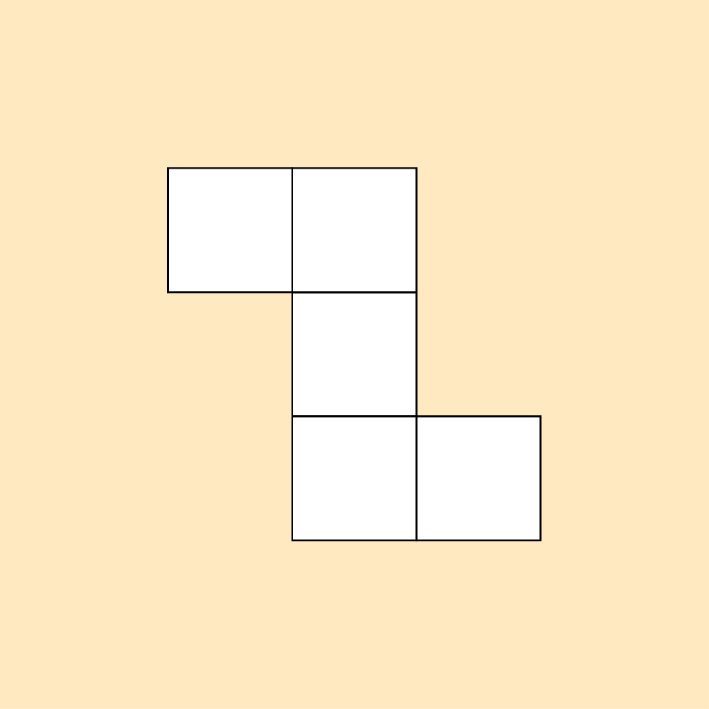 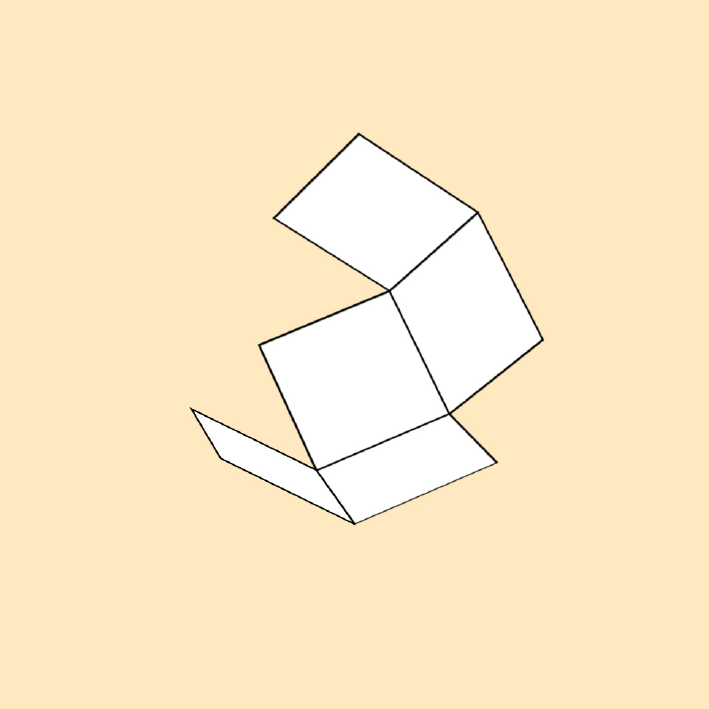 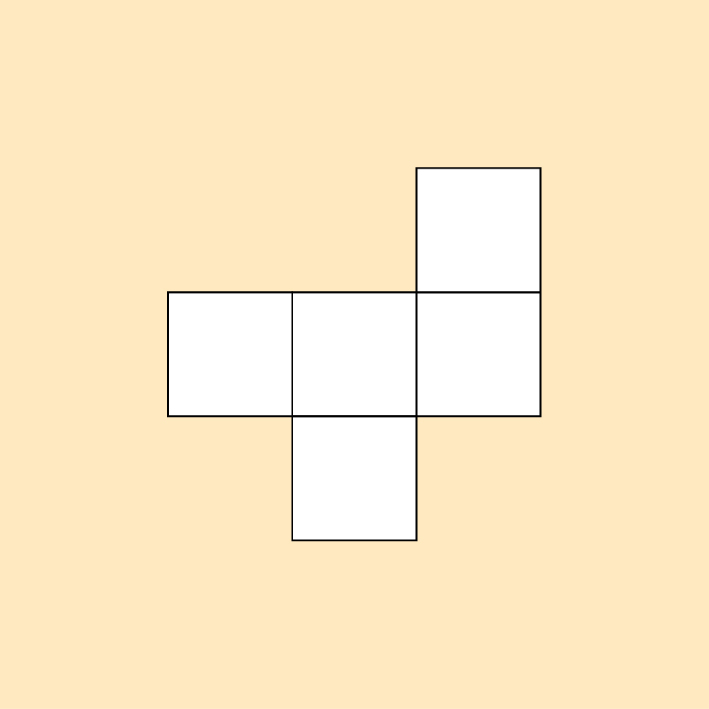 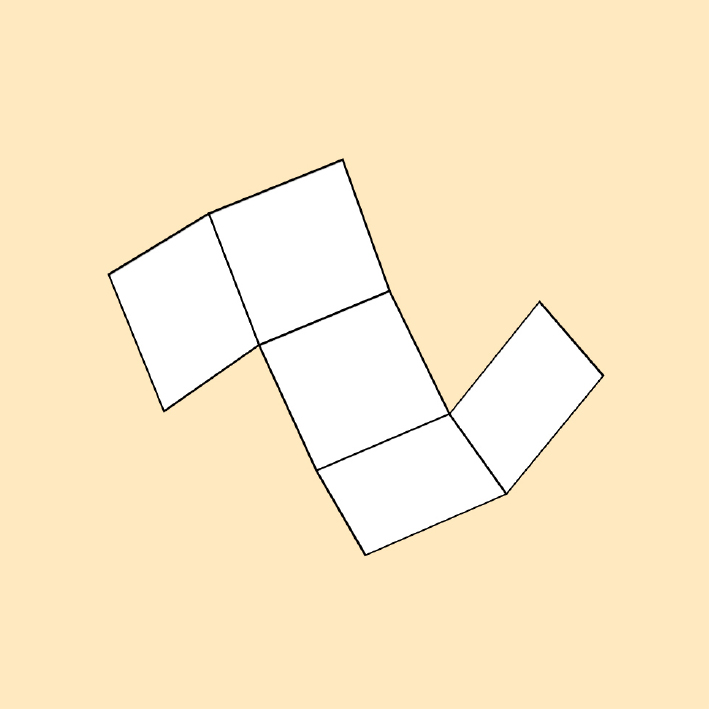 O				O				O				O				O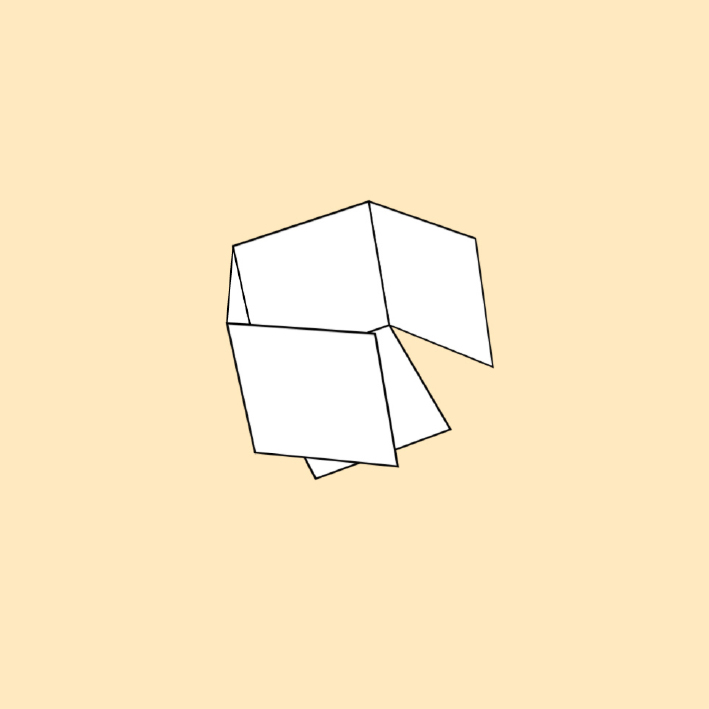 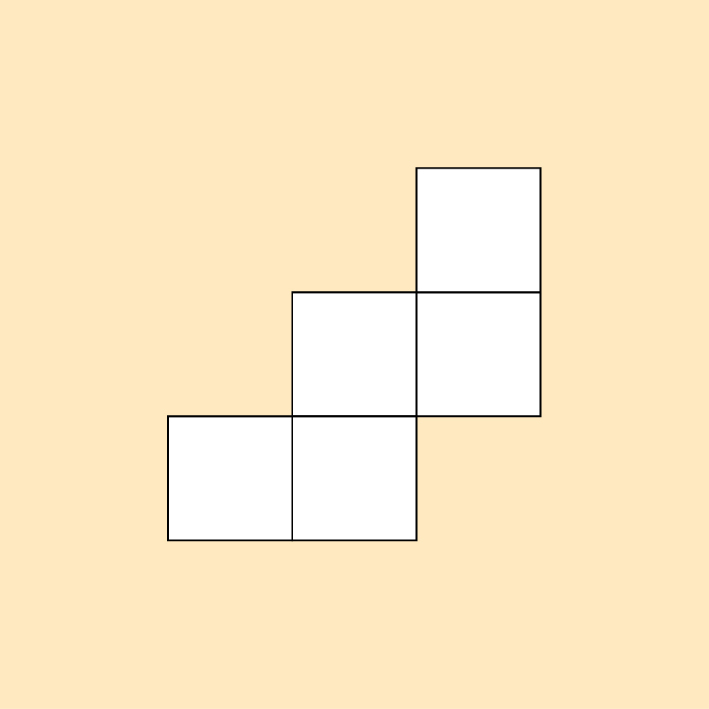 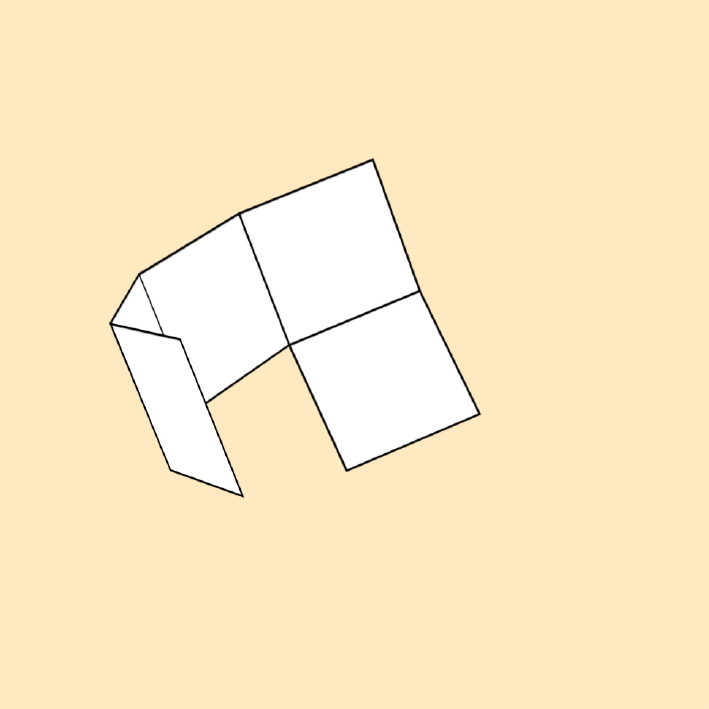 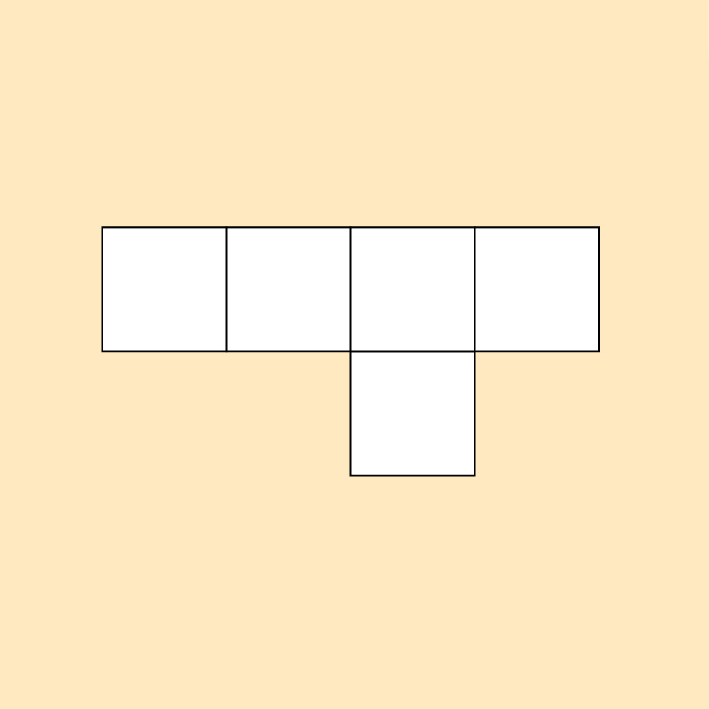 O				O				O				O				O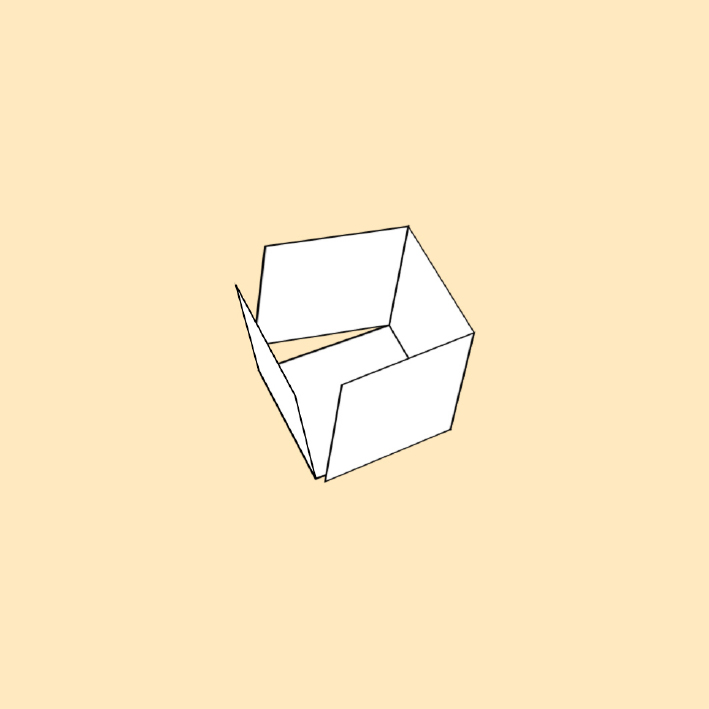 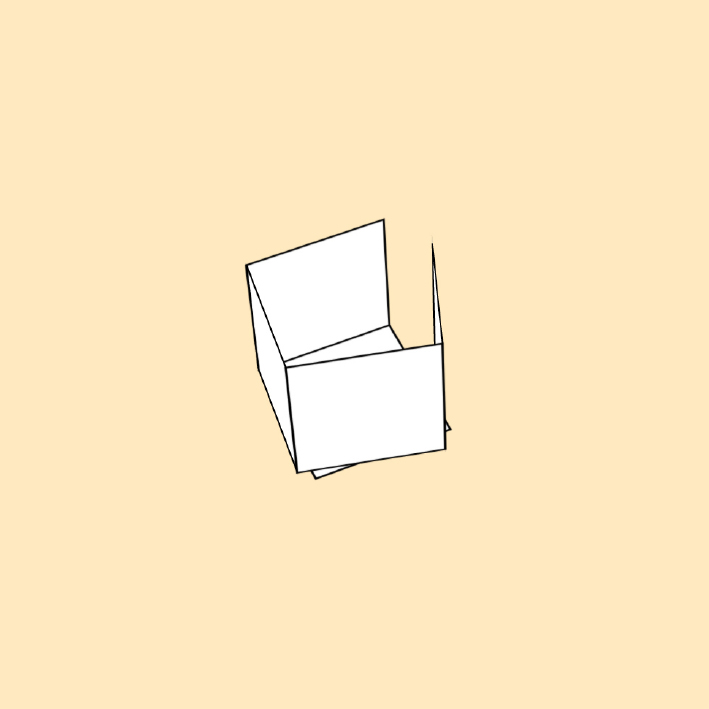 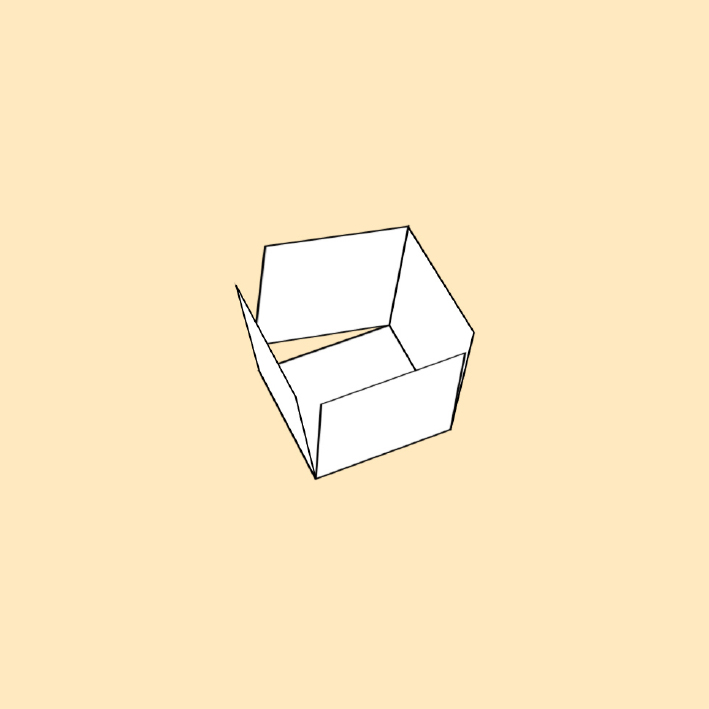 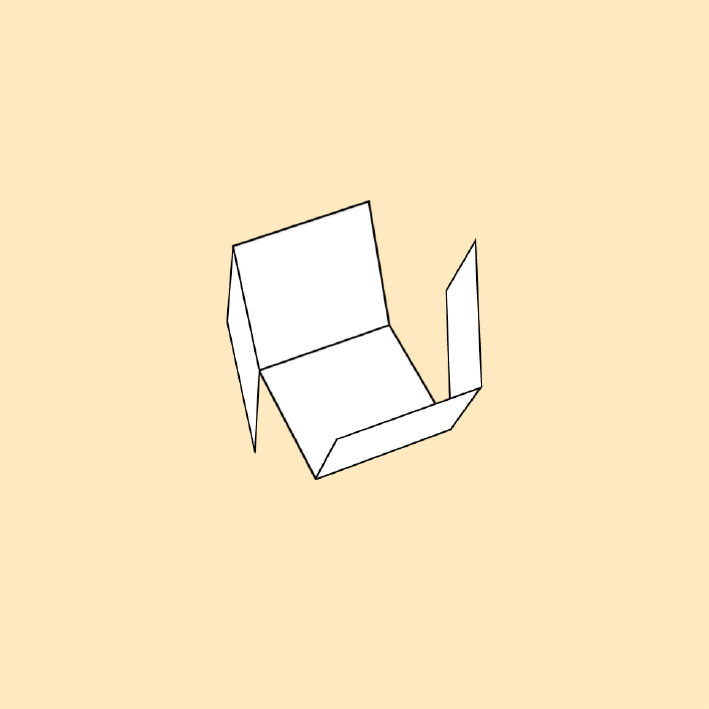 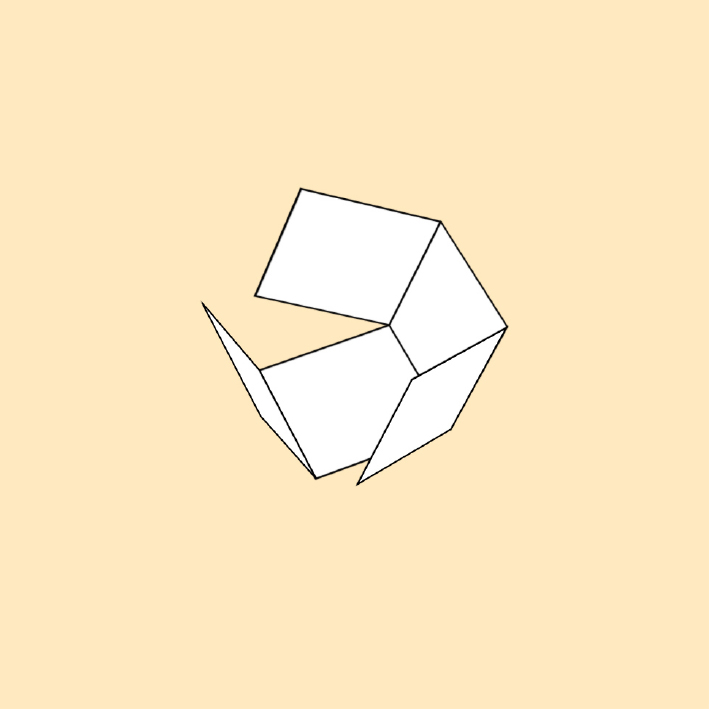 Schachtelnetze: "Welche sind gleich?"Vergleiche die Schachtelnetze in jeder Reihe miteinander. – Welche gehören zusammen? Kreuze in der gleichen Farbe an.O				O				O				O				O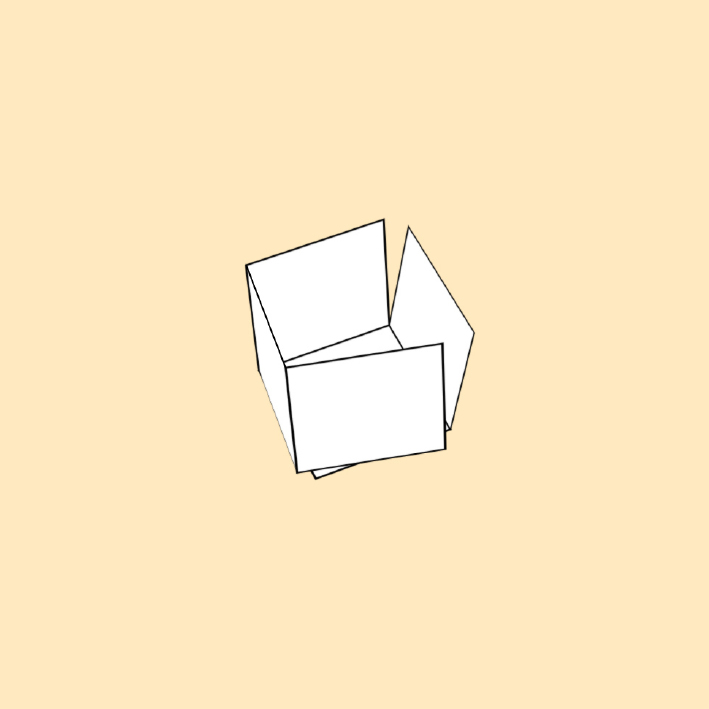 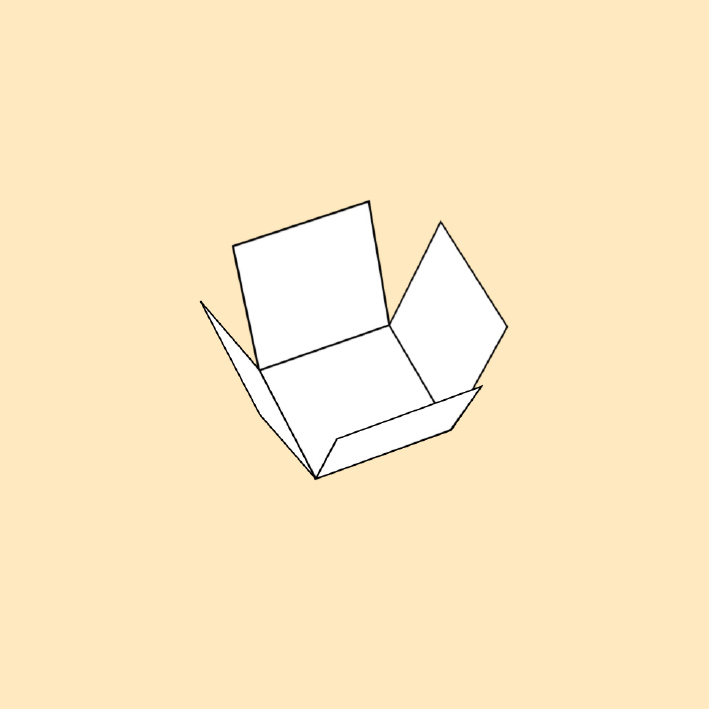 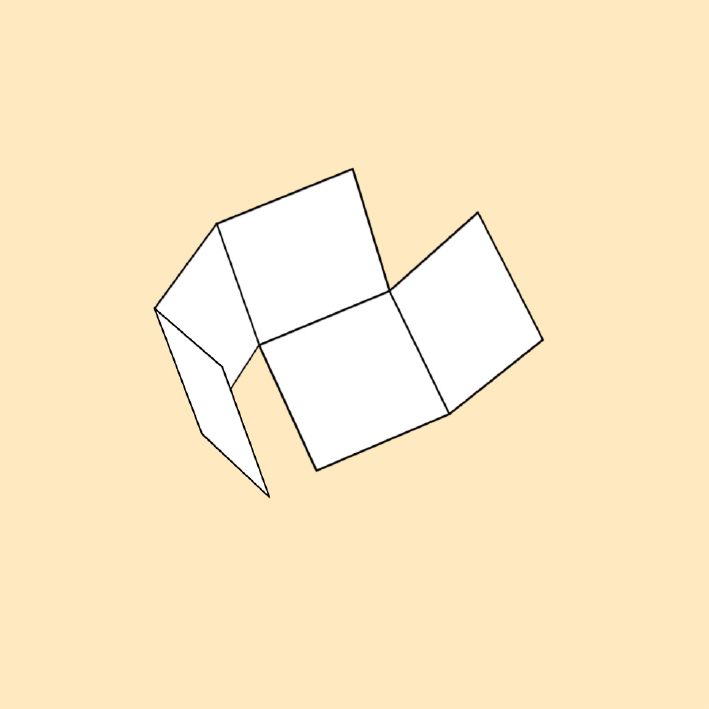 O				O				O				O				O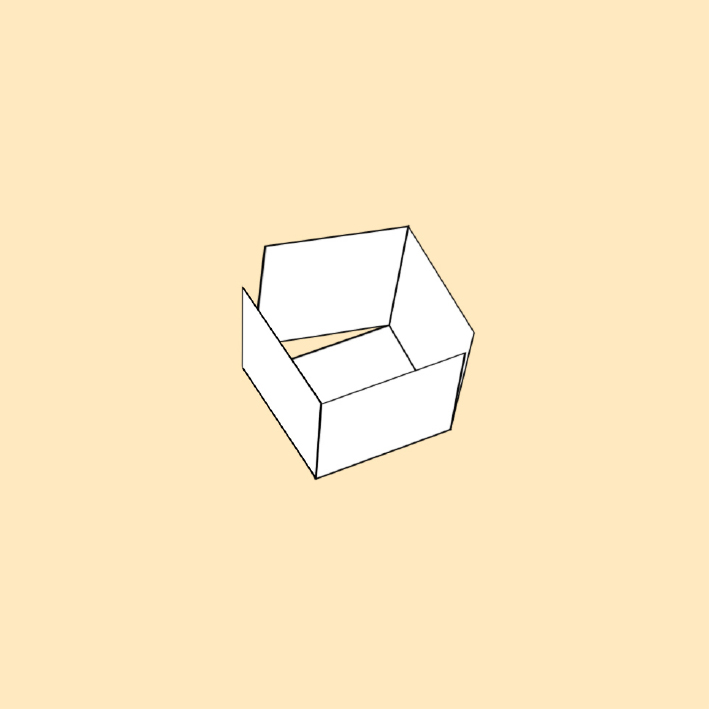 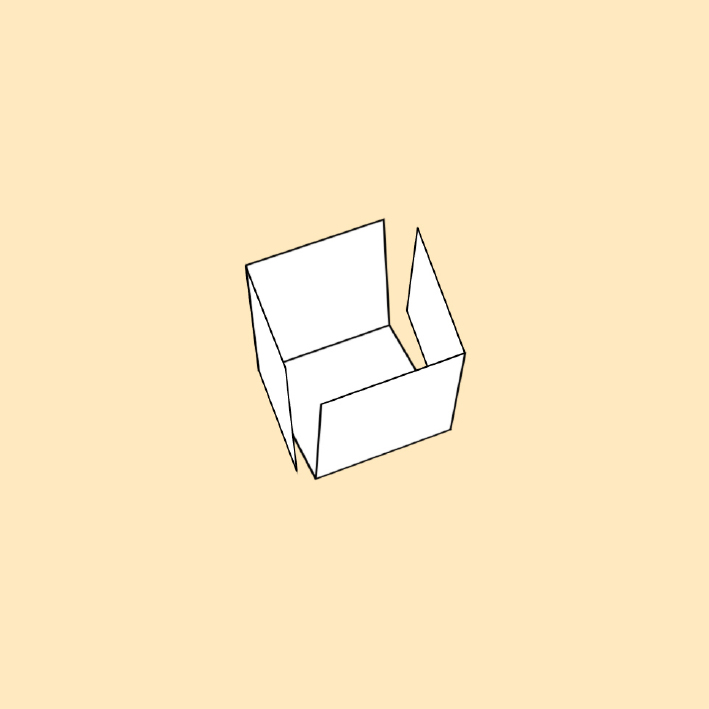 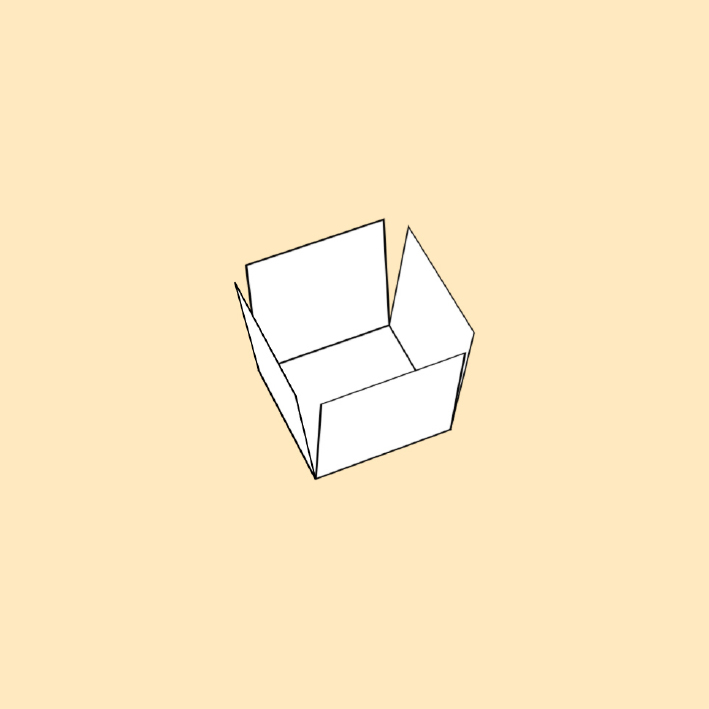 O				O				O				O				O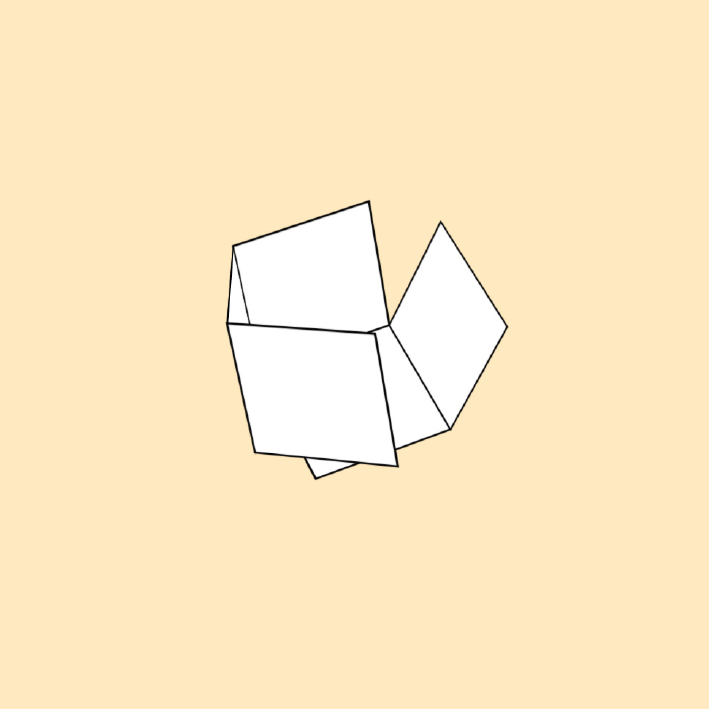 